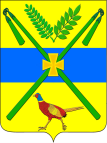 СОВЕТ ЧЕЛБАССКОГО СЕЛЬСКОГО ПОСЕЛЕНИЯКАНЕВСКОГО РАЙОНАРЕШЕНИЕот 09.07.2015                                                                                              № 46ст-ца ЧелбасскаяО внесении изменений в решение Совета Челбасского сельского поселения Каневского района от 29 октября 2014 года № 11 «Об установлении земельного налога»  В соответствии с Федеральным законом от 06 октября 2003 года № 131 - ФЗ «Об общих принципах организации местного самоуправления в Российской Федерации», главой 31 Налогового кодекса Российской Федерации «Земельный налог», Федеральным законом от 4 октября 2014 года № 284-ФЗ «О внесении изменений в статьи 12 и 85 части первой и часть вторую Налогового кодекса Российской Федерации и признании утратившим силу Закона Российской Федерации «О налогах на имущество физических лиц», Совет Челбасского сельского поселения Каневского района, р е ш и л:1. Внести в решение Совета Челбасского сельского поселения Каневского района от 29 октября 2014 года № 11 «Об установлении земельного налога» следующие изменения:         - дополнить п.6. решения подпунктом 6. следующего содержания:          «6. Многодетные семьи, имеющие трех и более несовершеннолетних детей в размере 50% от исчисленной за налоговый период суммы налога. Льгота распространяется в отношении одного земельного участка, занятого жилищным фондом или приобретенного для жилищного строительства, для  личного подсобного хозяйства, а так же дачного хозяйства.».          2.  Контроль за выполнением настоящего решения возложить на постоянную  комиссию Совета Челбасского сельского поселения Каневского района по вопросам экономики и бюджета (Зонюк А.В.).	3. Настоящее решение вступает в силу по истечении одного месяца со дня его официального опубликования, и распространяется на правоотношения, возникшие с 01 января 2015 года.Глава Челбасского сельского поселения Каневского района 								      А.В.КозловПредседатель СоветаЧелбасского сельского поселения 	Каневского района						                         О.В.Теркун